Carissima FamigliaQuest’anno non sarà possibile invitarvi fisicamente nelle nostre scuole dell’infanzia di via Giovanni XXIII e di via Cairoli.Il 28 Novembre alle ore 10.00 si terrà la presentazione virtuale del pof di entrambe le scuole con link d’accesso che troverete qualche giorno prima sul sito dell’Istituto Comprensivo Cairoli.Vi aspettiamo.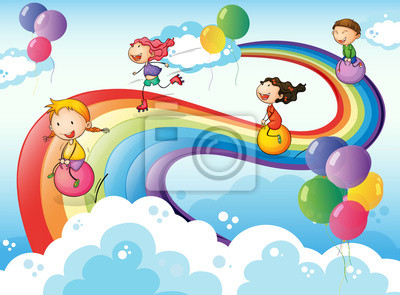 